Zahradní slavnostDivadelní hra Zahradní slavnost stojí na počátku dramatické tvorby Václava Havla. Pojďme si hru krátce představit… Pracovní list pro žáky 2. stupně základních škol je součástí kolekce Dramatik Václav Havel. Cílem kolekce je připomenout tohoto představitele absurdního dramatu, jehož dílo se hraje nejen na domácích scénách, ale slaví úspěchy i v zahraničí. Zahradní slavnost v Pardubicích _________________________________________________
Vysvětlete na základě videa pojem apelativní divadlo:…………………………………………………………………………………………………………………………………………………………………………………………………………………………………………………………………………………………………………………………………………………………………………………………………………………………………………………………………………………………………………………………………………………………………………………………………………………………………………………………………………………………………………………………………………………………………………………………………………………………………………………………………………………………………………………………………………………………………………Zahradní slavnost přináší do tvorby Václava Havla téma, které se výrazně uplatňuje i v jeho dalších hrách. Napište, o jaké téma se jedná: ………………………………………………………………………………………………………………………………………………………………………………………………………………………………………………………………………………………………………………………………………………………Napište, o čem pojednává Zahradní slavnost: ……………………………………………………………………………………………………………………………………………………………………………………………………………………………………………………………………………………………………………………………………………………………..………………………………………………………………………………………………………………….…………………………………………………………………………………………………………………..……………………………………………………………………………………………………………Co jsem se touto aktivitou naučil(a):………………………………………………………………………………………………………………………………………………………………………………………………………………………………………………………………………………………………………………………………………………………………………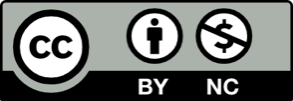 